Depth of seismic activity
at Mount St. Helens (all stations)
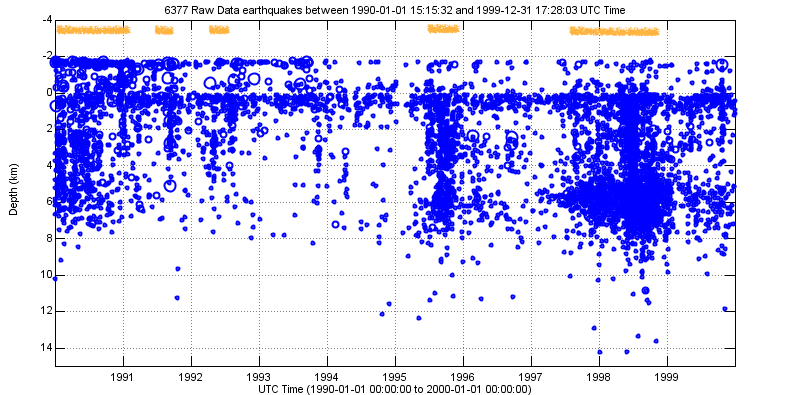 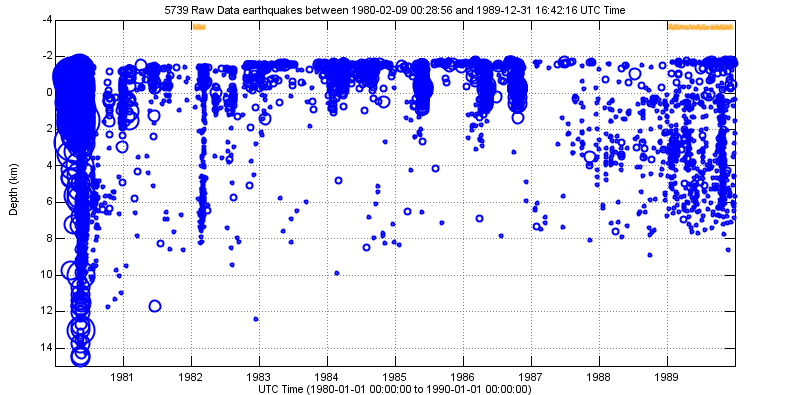 1980–19891990–1999Depth of seismic activity
at Mount St. Helens (all stations)
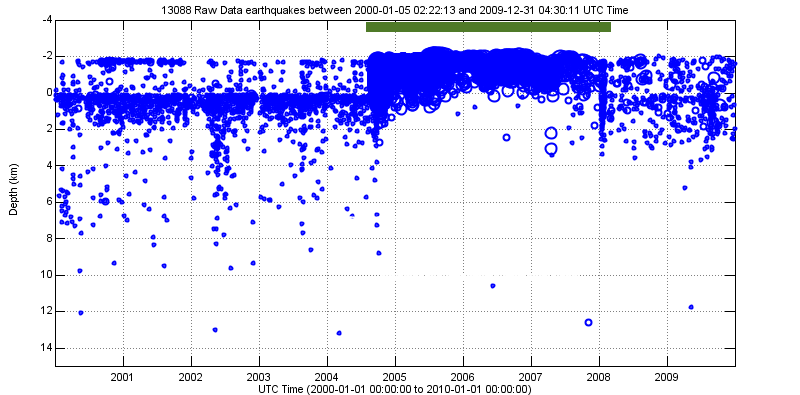 2000–2009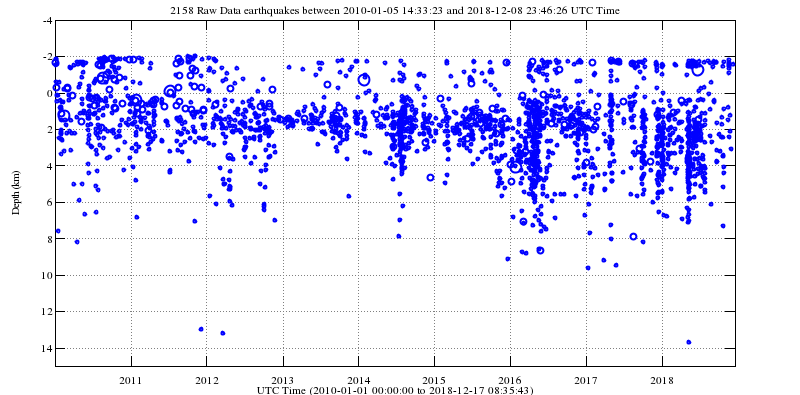 2010–2018Earthquake per day at Mount St. Helens (note vertical scales change from year to year)
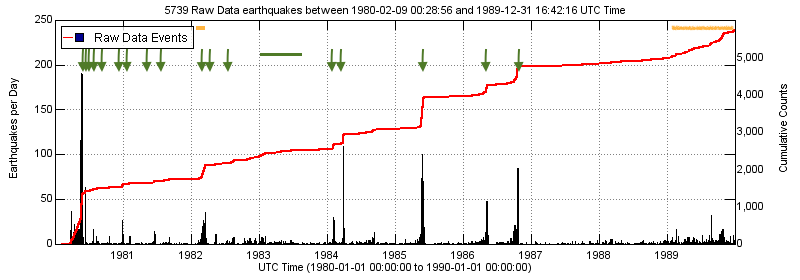 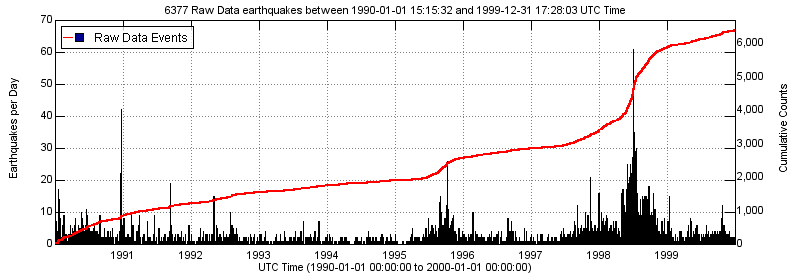 1980.19891990-1999Earthquake per day at Mount St. Helens (note vertical scales change from year to year)
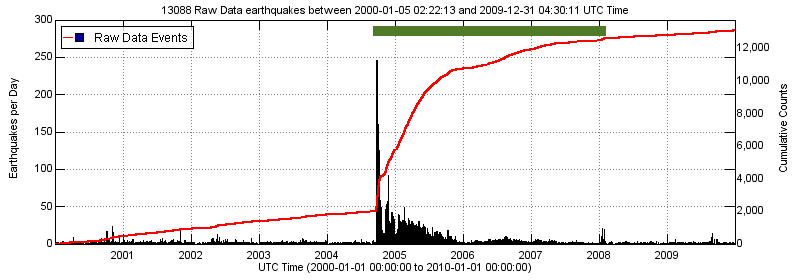 2000–2009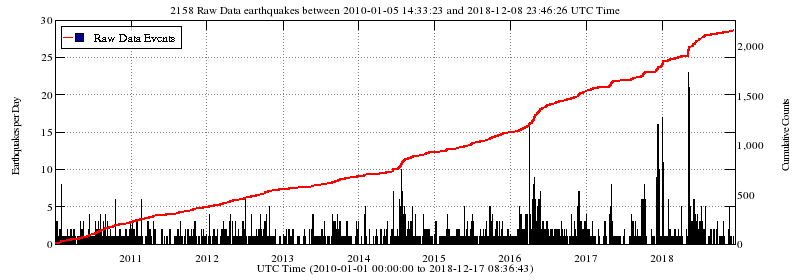 2010-2018 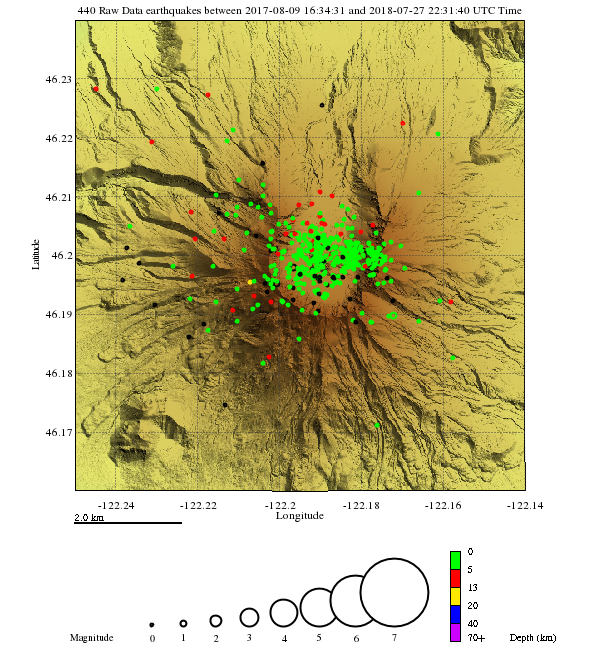 